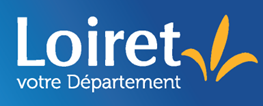 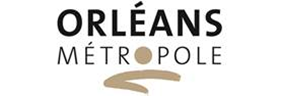 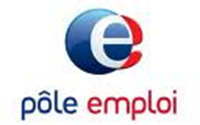 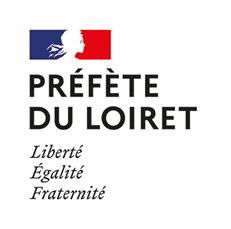 ANNEXE 5 – Note d’opportunité Insertion par l’activité économique Projet de création nouvelle(s) activité(s)(Compléter une note par projet)Présentation du porteur : Voir dossier de demande Information sur la nouvelle activité : Nom de la nouvelle activité : Détails de la nouvelle activité :Détails des prérequis d’intégration :Date prévisionnelle de démarrage de la nouvelle activité :Lieu(x) géographique Présentation générale du projet Contexte et enjeux : réponse à un besoin mal ou non satisfaitObjectifs généraux : caractère innovant du projetContenu de l’action : planning détaillé du projet (horaires hebdomadaire de travail des salariés, y compris volet lié à l’accompagnement et à la formation)Calendrier prévisionnel de mise en œuvreDimension économique du projet Analyse du marché support de l’activité Complémentarité avec les SIAE existantes sur le territoireAdéquation entre activités et publics visésMoyens mobilisés et modalités pour développer activité économiqueDimension sociale du projet (projet d’insertion)Publics cibles : fiches de postes et prérequis des salariés en insertionDescription du projet d’accompagnement des salariés en insertion (Voir dossier de demande)Moyens mobilisés et modalités d’accompagnement envisagées (Voir dossier de demande)Détail de l’encadrement technique et socio-professionnel (CIP), en nombre et en ETP. Pour l’encadrement technique, préciser les prérequis d’embauche (compétences, expérience et diplômes attendus)PartenariatsPartenaires mobilisés ou envisagés pour élaborer le projetPartenaires envisagés pour le volet économiquePartenaires envisagés pour le volet socialPrincipaux financeurs envisagés / dispositifs sollicités Résultats attendus, impacts, évaluation, perspectives Mesures d’impact : liste indicateurs retenus et modalités de recueil et diffusion Projections financières (BP à 3 ans) : Voir annexe 4 « Nouvelle SIAE ou activité »Perspectives de développement en ETP : Voir annexe 4 « Nouvelle SIAE ou activité »